curriculum vitae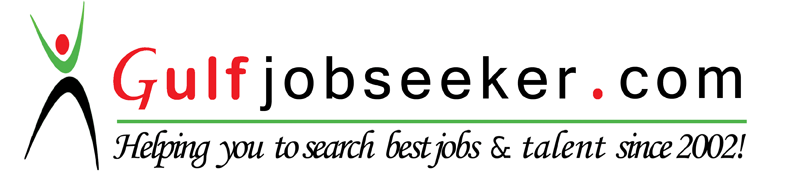 Whats app  Mobile:+971504753686 Gulfjobseeker.com CV No:259789E-mail: gulfjobseeker@gmail.comCAREER OBJECTIVETo work in a competitive and challenging professional environment to contribute to the best of my ability towards and development of a reputed organization, and to fully utilize my interpersonal and academic skills to pursue a challenging and rewarding career.EDUCATIONAL QUALIFICATIONPROFESSIONAL EXPERIENCEResponsibilities:Maintaining and developing good relationship with customers through personal contact or meetings or via telephone.Maintaining and developing banking duties responsibilities, collecting cheques.TECHNICAL PROFILEMicrosoft WordMicrosoft ExcelMicrosoft PowerPointTallyPeachtreeQuickBooksSKILLSProficient in handling the administrative activities.Ability to work in a dynamic environment and under pressure situations.An effective communicator with strong analytical and presentation skills.Acknowledged as Quick Learner, Responsible and Self-Motivated.Excellent organizational and time management skill.Dedicated, Smart working, well disciplined & responsible.PERSONAL DETAILSDate of Birth		: 21th January 1995Gender		: MaleMarital Status		: UnmarriedLANGUAGE KNOWNSpeak	:	English, Hindi, Malayalam & Tamil 	Write	:    English, Arabic, Hindi & MalayalamRead	:    English, Arabic, Hindi & MalayalamAWARDS AND ACHIEVEMENTSHave got a ‘C’ certificate and ‘B’ certificate from National Cadets Corps for two years of service as a cadet.Have won first prize in sub district athletic meet.Have attended an NCC National camp in Punjab.CourseInstitutionUniversity / BoardYear of passingPercentageOr ClassBBAMPMMSN Trusts collegeCalicut University201586Plus TwoGHSS Kerala Higher Secondary board201284SSLCGVHSS Kerala State Board201072COMPANY NAMEDESIGNATIONWORKING PERIODThirumittacode Service Co-operative BankAssociated OfficerMonths